Banque de Francedirection de l’organisation et des développementsPROJET ONEGATENote technique sur les modalités d’échanges A2A
Novembre 2013Sommaire1. Contenu du document	22. Télétransmission par Internet (WebService)	22.1. Définition du WebService	22.2. Authentification de l’application émettrice sur l’infrastructure Banque De France	32.3. Intégration WSDL	42.4. Constitution du message d’appel du WebService	42.5. Horaires d’ouverture	52.6. Environnement de tests externes	53. Télétransmission en protocole PESIT HORS SIT	53.1. PESIT HORS SIT TCP/IP	53.2. Horaires d’ouverture	53.3. Contraintes techniques sur les fichiers	54. Annexes	64.1. Contenu du fichier « receiveDeclaration.wsdl »	64.2. Contenu du fichier « receiveDeclarationRequest.wsdl »	74.3. Contenu du fichier « receiveDeclarationResponse.wsdl »	8Contenu du documentCe document décrit les modalités techniques d’une remise de données automatique d’une application auprès du guichet ONEGATE.Une remise vers ONEGATE met en jeu les acteurs suivants :L’émetteur (le remettant) : l’application émettrice de la collecteL’infrastructure Banque De France : l’infrastructure réceptrice des données, mise à disposition des émetteurs par la Banque De France. Il contient un serveur de réception de données et une base de données de stockage.La remise correspond à la réception dans ONEGATE d’un ensemble de données émis par un émetteur. Côté Banque de France, la remise est stockée au format métier dans une base de données.La remise doit respecter les formats métier (décrit dans le cahier des charges informatiques).Deux modalités de télétransmission pour les échanges inter-applicatifs sont mises en œuvre :La télétransmission par Internet (WebService)La télétransmission en protocole PESIT HORS SITDans la suite du document les notions ci-dessous seront utilisées :Télétransmission par Internet (WebService) Définition du WebServiceLe WebService de réception d’un message de remise s’appelle « receiveDeclaration ». .Les étapes exécutées par ce service sont les suivantes :Vérification de la sécurité (certificat du remettant)Décodage du message (depuis un format base64)Décompression du message (si nécessaire)Insertion du message dans une base de donnéesRetour de l’identifiant de la remise (ticketId) généré par :Réponse synchrone du WebServiceMail à l’adresse spécifiée dans la remise (obligatoire)L’appel de ce service est synchrone. La connexion doit donc rester ouverte et le partenaire connecté, jusqu’à réponse du service. En cas d’erreur, une Soap exception est renvoyée à l’émetteur. Il n’y a pas de relance possible sans intervention de l’émetteur. L’émetteur a donc la responsabilité de la réémission des données en cas d’anomalie.Un timeout de connexion est par ailleurs paramétré. Une erreur du type « Soap Fault » est retournée en cas de dépassement de ce timeout. Néanmoins, si la remise est correctement traitée, l’émetteur recevra un mail contenant l’identifiant unique de la remise dans l’application OneGate à l’adresse qu’il aura spécifiée.L’entrée et la sortie de ce service sont définies comme suit :Le message d’entrée du service est le suivant :Le champ payload contient la remise (fichier XML), facultativement zippée, et obligatoirement encodée en base64Le champ fileName est facultatifLe message de sortie du service est le suivant :Le champ ticketID contient l’identifiant unique de la remise. Cet identifiant est nécessaire pour le suivi de la collecte au sein de OneGate.En cas d’erreur de traitement, une erreur est levée (SoapFault). Dans ce cas, le ticketID n’est pas retournée. Le message doit être à nouveau remis vers le webService par l’émetteur.Authentification de l’application émettrice sur l’infrastructure Banque De FranceL’application émettrice passe un certificat en entrée dans sa requête. Le certificat doit être validé pour que l’authentification soit correcte. L’application peut utiliser un certificat d’authentification émis par la Banque de France ou par l’une des Autorités de Certification référencée par le CFONB.L’émetteur doit au préalable de tout envoi être enregistré comme utilisateur du guichet (Remettant). Le certificat utilisé par l’application doit donc avoir été enregistré sur ONEGATE.Intégration WSDLPour utiliser le WS « receiveDeclaration », plusieurs solutions d’intégration sont envisageables :L’importation à partir d’un fichier WSDL (receiveDeclaration.wsdl) L’importation à partir de l’url du WSDL (celle-ci sera fournie ultérieurement)Les fichiers WSDL d’accès à l’environnement de Production sont contenus dans l’archive ci-dessous.Le contenu de ces fichiers est décrit dans le chapitre  )Pour qu’il soit fonctionnel, l’URL de binding du WSDL (balise <soap:address location>) doit être modifiée en fonction de l’environnement OneGate utilisé.Constitution du message d’appel du WebServiceUne application émettrice transmet un message contenant une remise dans le champ payload de la signature d’entrée du WS. La construction de ce message doit respecter les étapes suivantes :Construction du fichier de données métiers : il s’agit du fichier au format métier (généralement XML) Signature numérique du fichier : le fichier peut éventuellement être signé si les données sont soumises à une signature. Le format de signature doit respecter la politique de signature applicable pour les données métiers contenues dans le fichier.Compression zip : le fichier peut être zippé (fortement recommandé afin d’améliorer le temps de réponse du service exposé)Encodage base64 : le fichier doit être encodé en base64. Cet encodage est obligatoire. Une fois le message encodé en Base64, il doit être positionné dans la balise xml « payload » de la signature du WS « receiveDeclaration ».Une politique de signature peut demander ou interdire l’usage d’un encodage base64 pour l’étape (b) ; cet encodage est indépendant de l’encodage obligatoire de l’étape (d).Le fichier de l’étape (a) et (b) ne doit pas dépasser une taille de 200 Mo.Horaires d’ouvertureLe service de réception est disponible du lundi au samedi de 4h00 à minuit.Environnement de tests externesL’environnement de tests externes est accessible suivant les mêmes modalités que l’environnement de production décrit ci-dessus. Remarque : l’URL de binding doit être modifié en fonction de l’environnement ciblé (cf. tableau §2.3).Télétransmission en protocole PESIT HORS SIT Le protocole PeSIT Hors SIT (appelé aussi « PACIFIC ») a été défini par le GSIT et a été retenu par le CFONB en vue des échanges de fichiers entre les banques et les clients. L'échange de fichiers entre systèmes hétérogènes doit s’effectuer par l’intermédiaire de réseaux privés en TCP/IP.PESIT HORS SIT TCP/IPL’émetteur va devoir dans un premier temps s’abonner au canal de Télétransmission en remplissant un formulaire d’abonnement.Attention :Ce formulaire devra parvenir à Cellule Support ONEGATE au plus tard un mois avant l’envoi des fichiers.Les formulaires ainsi que la procédure à suivre pour mettre en place cette modalité d’échange seront communiqués dans une prochaine publication de la Banque de France.Horaires d’ouvertureLe service de réception est disponible du lundi au samedi de 0h30 à 23h30.Contraintes techniques sur les fichiersLes fichiers transmis par ce canal doivent être non zippés et ne doivent pas être encodés en base64.Les fichiers ne doivent pas dépasser une taille de 200 Mo.Annexes Contenu du fichier « receiveDeclaration.wsdl »<?xml version="1.0" encoding="UTF-8"?><!-- edited with XMLSpy v2008 rel. 2 sp2 (http://www.altova.com) by Olivier Besnard (Vistali) --><wsdl:definitions xmlns:wsdl="http://schemas.xmlsoap.org/wsdl/" xmlns:soap="http://schemas.xmlsoap.org/wsdl/soap/" xmlns:http="http://schemas.xmlsoap.org/wsdl/http/" xmlns:xs="http://www.w3.org/2001/XMLSchema" xmlns:soapenc="http://schemas.xmlsoap.org/soap/encoding/" xmlns:mime="http://schemas.xmlsoap.org/wsdl/mime/" xmlns:og="http://www.escb.eu/fr/onegate/guichet/v1" targetNamespace="http://www.escb.eu/fr/onegate/guichet/v1">	<wsdl:types>		<xsd:schema xmlns:xsd="http://www.w3.org/2001/XMLSchema">			<xsd:import namespace="http://www.escb.eu/fr/onegate/guichet/v1" schemaLocation="receiveDeclarationRequest.xsd"/>			<xsd:import namespace="http://www.escb.eu/fr/onegate/guichet/v1" schemaLocation="receiveDeclarationResponse.xsd"/>		</xsd:schema>	</wsdl:types>	<wsdl:message name="receiveDeclarationRequest">		<wsdl:part name="receiveDeclarationRequest" element="og:receiveDeclarationRequest"/>	</wsdl:message>	<wsdl:message name="receiveDeclarationResponse">		<wsdl:part name="receiveDeclarationResponse" element="og:receiveDeclarationResponse"/>	</wsdl:message>	<wsdl:portType name="OG_ConnectionsPortType">		<wsdl:operation name="receiveDeclaration">			<wsdl:input name="receiveDeclarationRequest" message="og:receiveDeclarationRequest"/>			<wsdl:output name="receiveDeclarationResponse" message="og:receiveDeclarationResponse"/>		</wsdl:operation>	</wsdl:portType>	<wsdl:binding name="OG_ConnectionsBinding" type="og:OG_ConnectionsPortType">		<soap:binding style="document" transport="http://schemas.xmlsoap.org/soap/http"/>		<wsdl:operation name="receiveDeclaration">			<soap:operation soapAction=""/>			<wsdl:input name="receiveDeclarationRequest">				<soap:body use="literal"/>			</wsdl:input>			<wsdl:output name="receiveDeclarationResponse">				<soap:body use="literal"/>			</wsdl:output>		</wsdl:operation>	</wsdl:binding>	<wsdl:service name="OG_ConnectionsService">		<wsdl:port name="OG_ConnectionsPort" binding="og:OG_ConnectionsBinding">			<wsdl:documentation>Client must specify http header : Content-Type: application/octet-stream</wsdl:documentation>			<soap:address location="https://onegate.banque-france.fr/a2a/"/>		</wsdl:port>	</wsdl:service></wsdl:definitions>Contenu du fichier « receiveDeclarationRequest.wsdl »<?xml version="1.0" encoding="UTF-8"?><!-- edited with XMLSpy v2005 sp2 U (http://www.altova.com) by ADSI/Swap (BANQUE DE FRANCE) --><xs:schema xmlns:xs="http://www.w3.org/2001/XMLSchema" xmlns:og="http://www.escb.eu/fr/onegate/guichet/v1" targetNamespace="http://www.escb.eu/fr/onegate/guichet/v1" elementFormDefault="qualified" attributeFormDefault="unqualified">	<xs:element name="receiveDeclarationRequest">		<xs:complexType>			<xs:sequence>				<xs:element name="fileName" minOccurs="0"/>				<xs:element name="payload" type="xs:base64Binary"/>			</xs:sequence>		</xs:complexType>	</xs:element></xs:schema>Contenu du fichier « receiveDeclarationResponse.wsdl »<?xml version="1.0" encoding="UTF-8"?><xs:schema xmlns:xs="http://www.w3.org/2001/XMLSchema" xmlns:og="http://www.escb.eu/fr/onegate/guichet/v1" targetNamespace="http://www.escb.eu/fr/onegate/guichet/v1" elementFormDefault="qualified" attributeFormDefault="unqualified">	<xs:element name="receiveDeclarationResponse">		<xs:complexType>			<xs:sequence>				<xs:element name="ticketID" type="xs:string"/>			</xs:sequence>		</xs:complexType>	</xs:element></xs:schema>DéclarantPersonne morale assujettie aux déclarations de donnéesDemandeurPersonne physique qui effectue la demande d’accréditation via un formulaire pour des utilisateurs devant accéder à l’application ONEGATE ApplicationNom de l’application clienteInputreceiveDeclarationRequest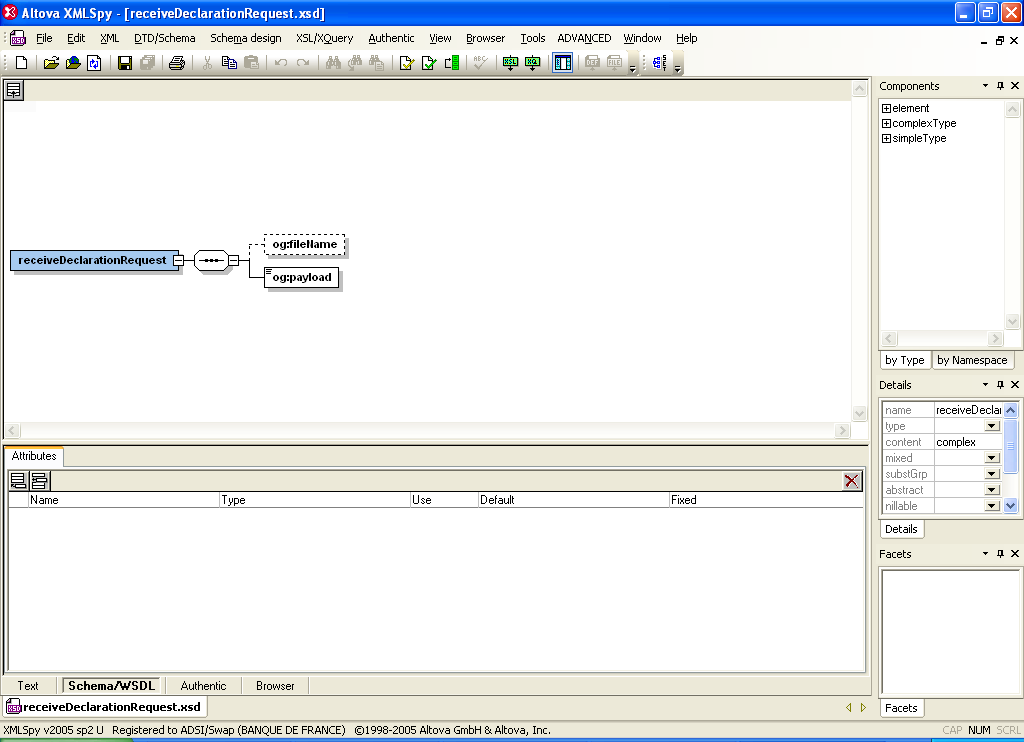 OutputreceiveDeclarationResponse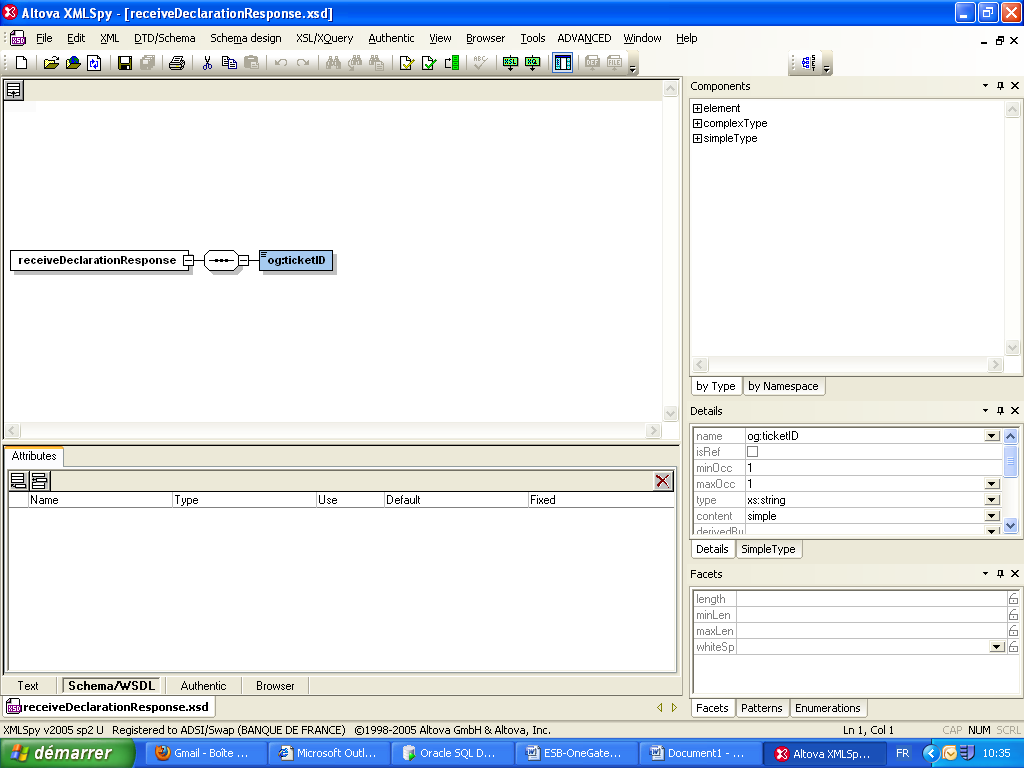 EnvironnementURL de l’applicationTestshttps://onegate-a2a-test.banque-france.fr/ Productionhttps://onegate-a2a.banque-france.fr/ 